CHIRONICO   Kleines Rustico im Ortskern zu renovieren sehr sonnig und ruhig mit schöner Aussicht ……………………………..……………………………………………..…………..………………..……..…..……..……….Piccolo rustico in nucleo da rinnovaremolto soleggiata e tranquilla con splendida vista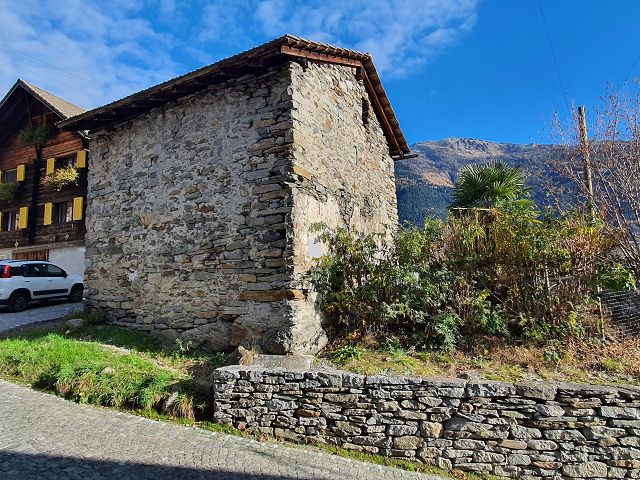                                             4180/3921Fr. 50‘000.--  Standort | Umgebung6747 Chironico, Nucleo GrumoRegion: LeventinaLage: sehr sonnig und ruhigAussicht: schöne AussichtSchulen: Chironico, Faido, GiornicoÖffentliche Verkehrsmittel: 50 mEntfernung zur nächsten Stadt: 33 kmEntfernung von der Autobahn: 7 km  BeschreibungDieses Rustico befindet sich in einer sehr sonnigen und ruhigen Lage im Weiler Grumo oberhalb des Dorfes Chironico, in der mittleren Leventina.Das Rustico muss komplett renoviert werden. Das Gebäude hat zwei Etagen mit der Möglichkeit, ein kleines Loft mit Schlafbereich einzurichten. Wasser und Kanalisation sind bereits angeschlossen. Der Stromanschluss befindet sich in nächster Nähe.Neben dem Rustico befindet sich ein kleines Stück Land, das vom Patriziat für 50 Jahre gepachtet werden kann. Hier gibt es genug Platz, um eine Terrasse oder einen kleinen Garten anzulegen.Von allen Seiten hat man einen schönen Blick auf die umliegenden Berge.Zahlreiche Wanderungen und Radtouren können in der Umgebung unternommen werden. In Chironico befindet sich das berühmte Kletterzentrum "Chironico boulder".Das Rustico ist auch im Winter mit dem Auto gut erreichbar. Die Bushaltestelle und die öffentlichen Parkplätze sind 50 m vom Rustico entfernt. Bis zur Autobahn A2 in Faido sind es nur 7 km. Bellinzona ist in 35 Minuten mit dem Auto zu erreichen. Die Städte Lugano und Locarno mit ihren Seen sind 50 Autominuten entfernt. ……………………………………………………………………………………………………  Highlights                 sehr sonnige und ruhige Lage schöner BergblickMöglichkeit, das Nachbargrundstück vom Patriziat zu pachtenhervorragende Autobahn-/ÖV-Anbindung Ubicazione | Dintorni   6747 Chironico, Nucleo GrumoRegione: LeventinaPosizione: molto soleggiata e tranquillaVista: bella vista Scuole: Chironico, Faido, GiornicoMezzi pubblici: 50 m Distanza dalla città più vicina: 33 kmDistanza dall'autostrada: 7 km Descrizione dell’immobileQuesto rustico si trova in una posizione molto soleggiata e tranquilla nel nucleo di Grumo, vicino al paese di Chironico, in media Leventina.Il rustico dev’essere completamente ristrutturato. Il rustico ha due piani con possibilità di creare un piccolo soppalco con zona notte. Acqua e canalizzazione sono stati già allacciati. La corrente elettrica è allacciabile nelle immediate vicinanze.Vicino al rustico si trova un piccolo pezzo di terreno che può essere affittato dal patriziato per 50 anni. Qui c’è abbastanza spazio per creare una terrazza o piccolo giardino.Da ogni parte si gode di una bella vista sulle montagne circostanti.Ovunque intorno si possono intraprendere numerose passeggiate a piedi o in bicicletta. A Chironico si trova il famoso centro di arrampicata “Chironico boulder”.Il rustico è facilmente raggiungibile in auto anche d’inverno. La fermata di bus e parcheggi pubblici si trovano a 50 m dal rustico. L’autostrada A2 a Faido si trova a 7 km dalla casa. In 35 minuti di auto si arriva a Bellinzona. Le città di Lugano e Locarno con i laghi distano a 50 minuti di distanza. …………………………………………………………………………………………………………  Highlights        posizione molto soleggiata e tranquilla bella vista sulle montagnepossibilità di affittare dal patriziato il pezzo di terreno accantoottimo collegamento autostradale/mezzi pubblici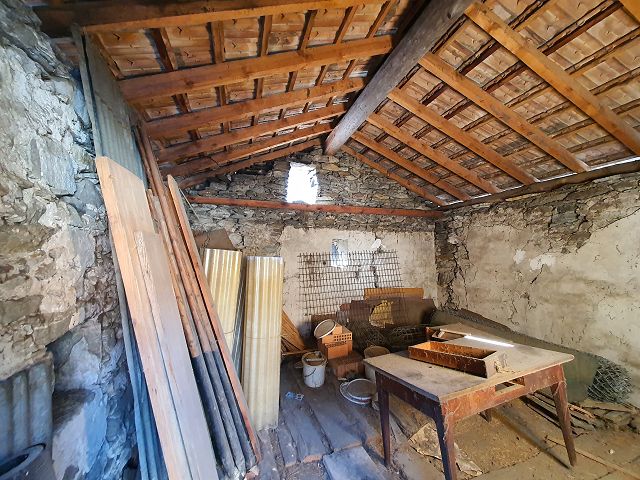 Innenbereich / interni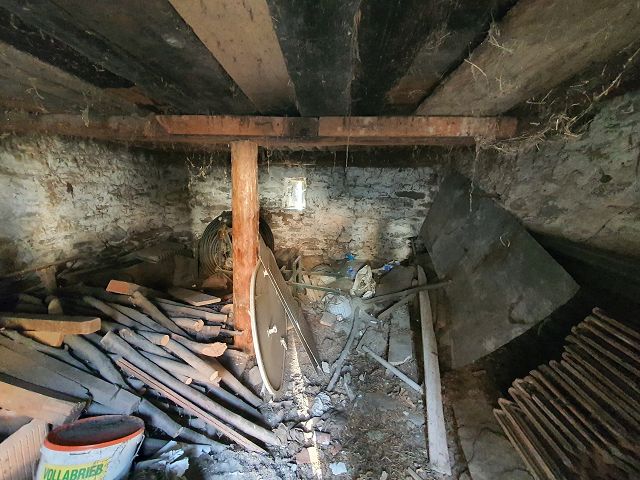 Innenbereich / interni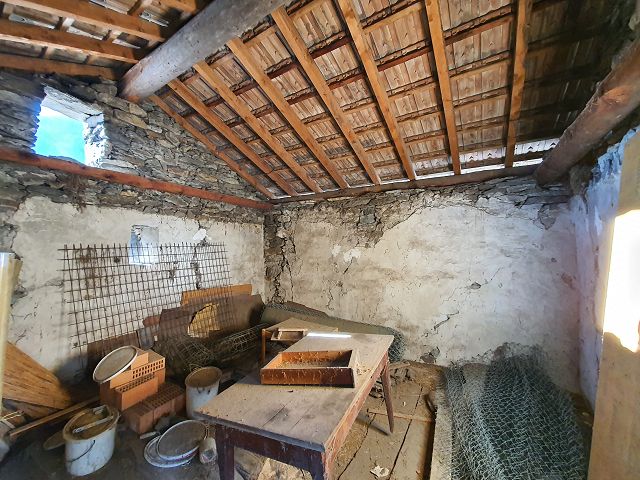                                                   Innenbereich / interni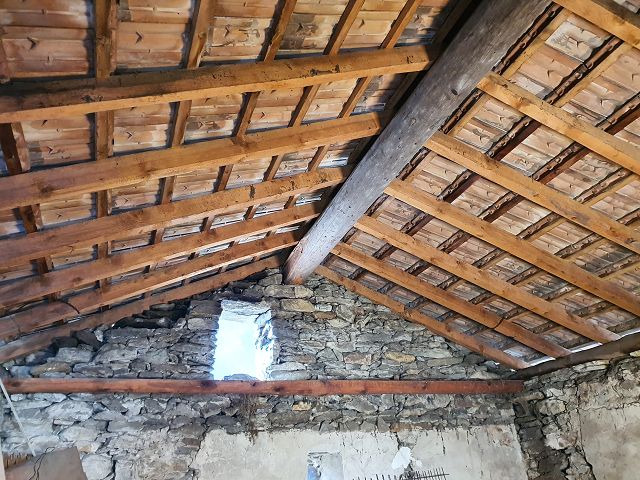 Dach / solaio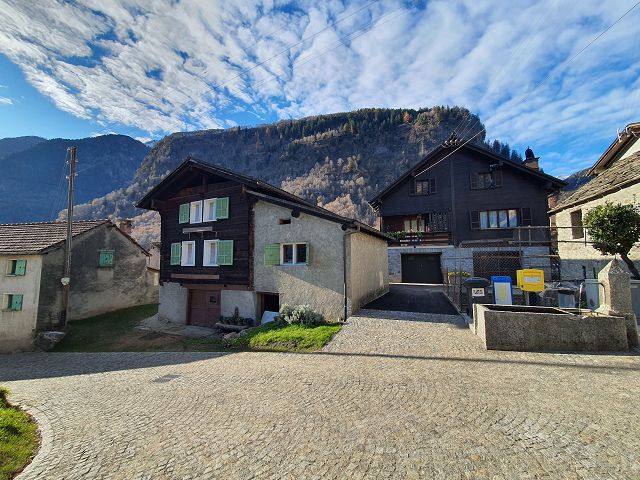 Aussicht / vista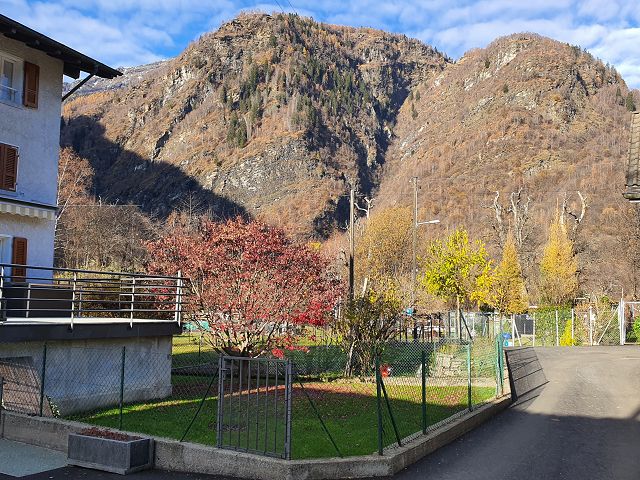 						Aussicht / vista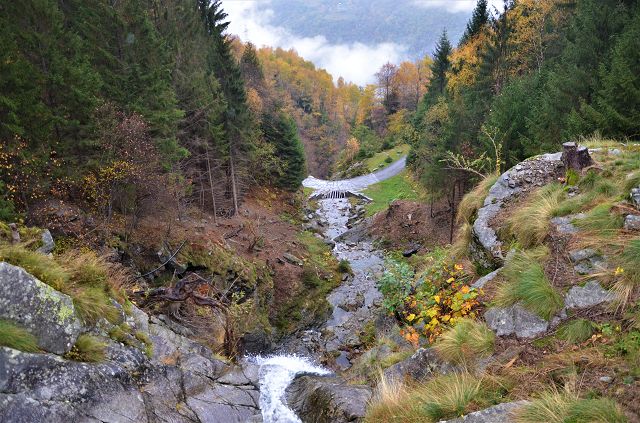 Umgebung / dintorni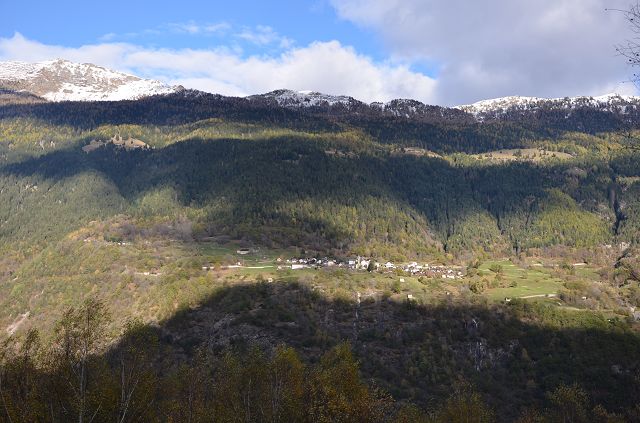 Umgebung / dintorni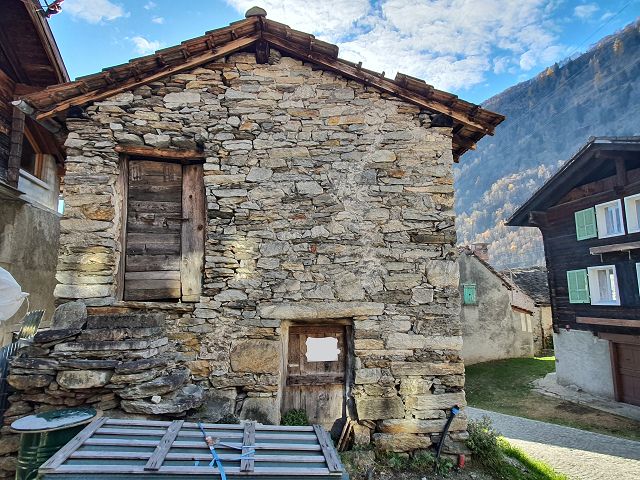 Haus / rustico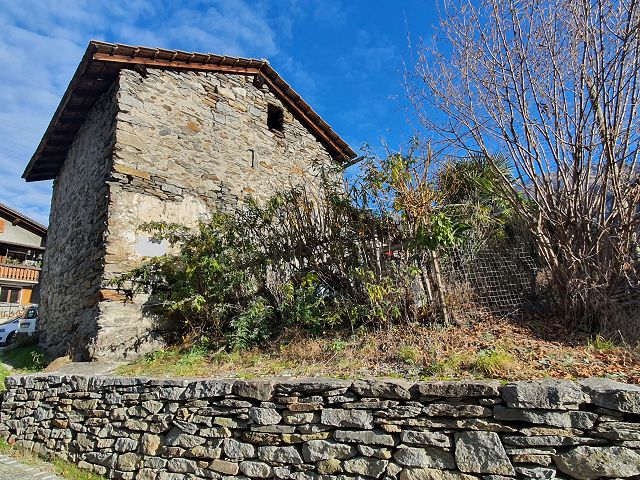 Haus und Grundstück / rustico e terreno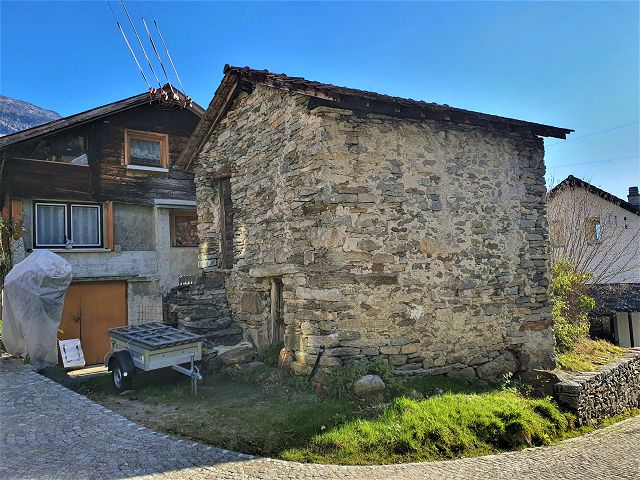 Haus und Grundstück / rustico e terreno 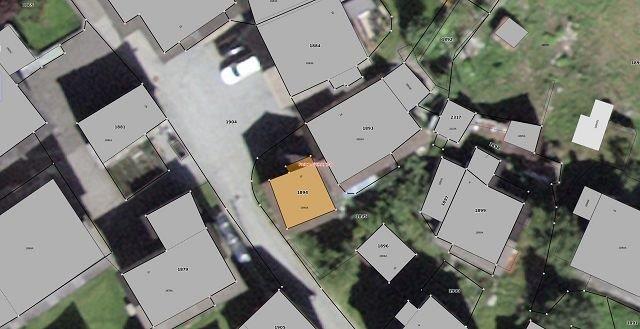 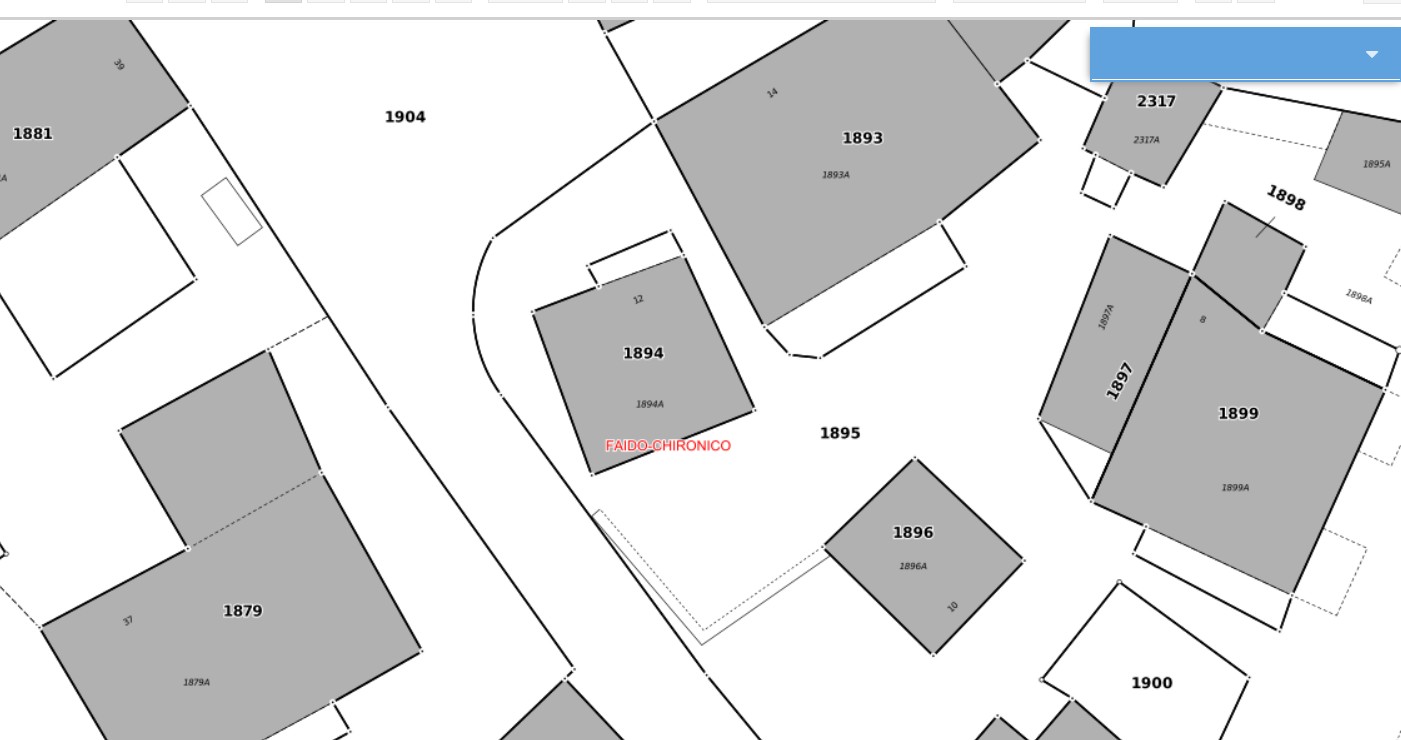 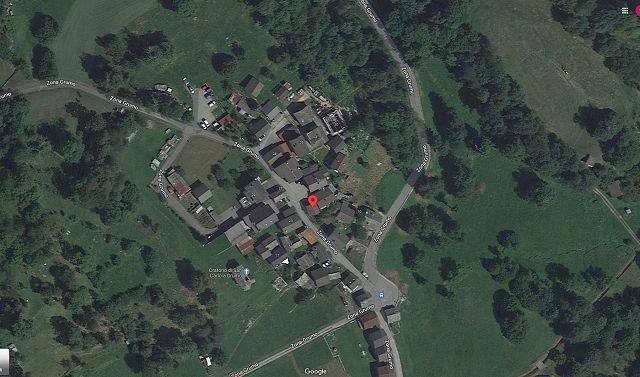 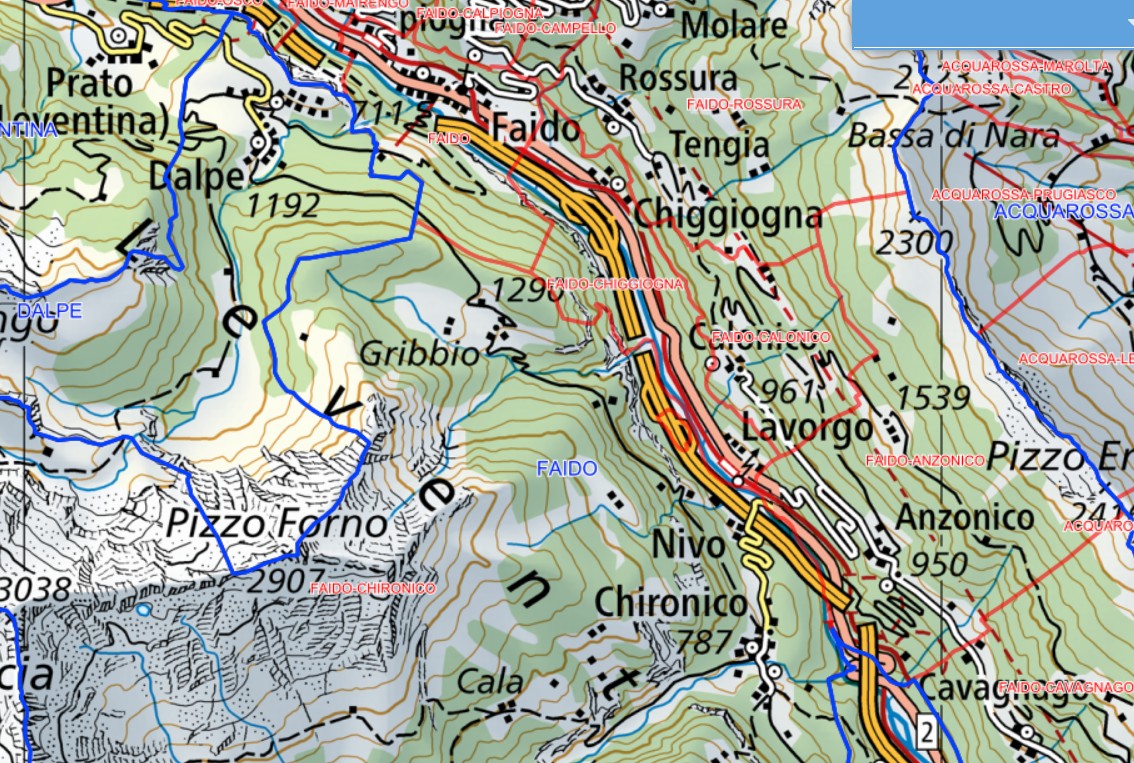       TICINO | Chironico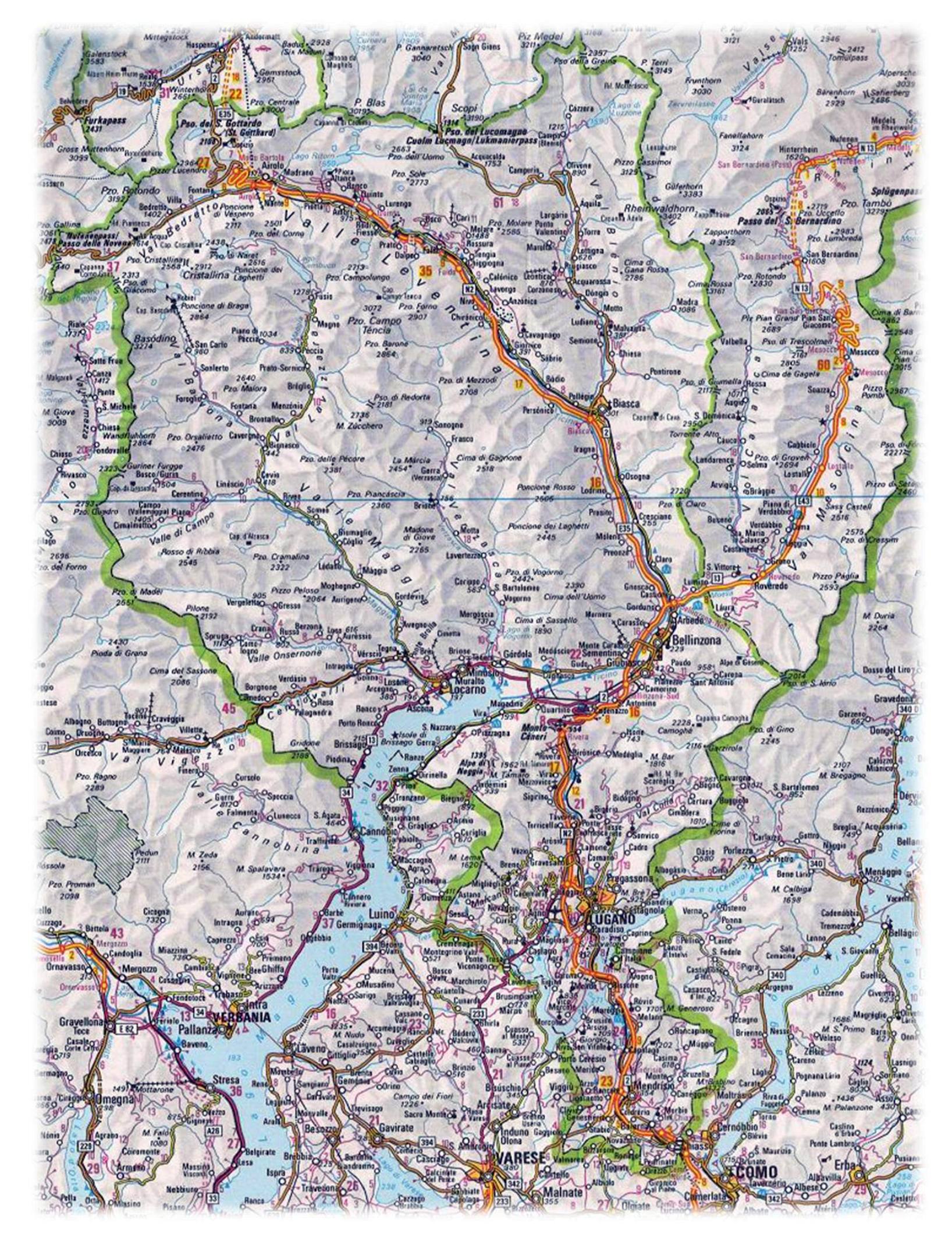 